REGOLAMENTO FORMAZIONE CONTINUA DEI CONSULENTI DEL LAVORODICHIARAZIONE DELLA FORMAZIONE SVOLTA Art. 11Il sottoscritto Consulente del Lavoro sig./sig.ra ________________________________________________, iscritto al Consiglio Provinciale dell’Ordine di _____________ al n. _____, ai sensi del Regolamento della Formazione Continua Obbligatoria, approvato dal Consiglio Nazionale dell’Ordine dei Consulenti del Lavoro in data 24.07.2009 e successive modifiche e/o integrazioni, con la presente D I C H I A R A che nel corso del biennio 2013/2014, con la partecipazione alle seguenti attività formative e/o eventi formativi, riferiti alle materie riconducibili all’art. 2 del suddetto Regolamento, ha conseguito n. ____ crediti nel primo anno e n. ____ crediti nel secondo anno, per complessivi n. ______ crediti formativi, di cui n. ____ crediti nelle materie di Ordinamento professionale e Codice deontologico.Partecipazione a convegni, seminari, tavole rotonde, esami e masters universitari, corsi ed ogni altro evento conforme ai criteri di valutazione di cui all’art. 8 del Regolamento;Totale crediti formativi					n. ________Attività di relatore di cui all’art.5, lett. a) del Regolamento;Totale crediti formativi					n. ________Attività di insegnamento in corsi per praticanti, corsi universitari e corsi post universitari di cui all’art.5, lett. b) del Regolamento;Totale crediti formativi					n. ________Attività di partecipazione a progetti di ricerca gestiti o finanziati da Istituzioni Universitarie o di ricerca riconosciute di cui all’art.5, lett. c) del Regolamento;Totale crediti formativi					n. ________Attività pubblicistica, anche in via informatica o telematica, di articoli e saggi su riviste specializzate a rilevanza nazionale di cui all’art. 5, lett. d) del Regolamento;Totale crediti formativi					n. ________Attività pubblicistica, anche in via informatica o telematica, di libri e monografie di cui all’art. 5, lett. e) del Regolamento;Totale crediti formativi					n. ________Attività di partecipazione alle commissioni per l’esame di Stato di Consulente del Lavoro di cui all’art. 5, lett. f) del Regolamento;Totale crediti formativi					n. ________Superamento degli esami previsti dai corsi di laurea di accesso alla professione di cui all’art. 5, lett. g) del Regolamento;Totale crediti formativi					n. ________Frequenza a masters universitari con conseguimento del relativo diploma di cui all’art. 5, lett. h) del Regolamento;Totale crediti formativi					n. ________Partecipazione a commissioni e gruppi di studio riconosciuti e accreditati ai sensi dell’art. 8 del Regolamento aventi lo scopo di esaminare e approfondire problematiche afferenti le materie di cui all’art. 2 del regolamento stesso (art. 5, lett. i, del Regolamento)Totale crediti formativi					n. ________Rimini,  __________________					Firma del Consulente del Lavoro					____________________________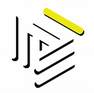 AlConsiglio Provinciale Ordine Consulenti del Lavorodi RiminiPiazza Cavour, n° 3247921 Rimini